Lịch làm việc thay cho thông báo, thư mời và có thể thay đổi khi có chương trình đột xuất của UBND tỉnh và chỉ đạo của Ban Giám đốc Sở. Các phòng, đơn vị phối hợp với Văn phòng thực hiện thủ tục đảm bảo thực hiện tốt công tác phòng chống dịch Covid-19 theo chỉ đạo của Trung ương và của tỉnh khi tổ chức và tham gia các cuộc họp, hội nghị.Toàn thể CCVC và NLĐ đăng ký lịch làm việc trên phần mềm theo tài khoản của phòng, đơn vị (không sử dụng tài khoản cá nhân) rỏ thời gian làm việc; đính kèm file thư mời hoặc văn bản, kế hoạch và báo lại Văn phòng để cập nhật, bổ sung lịch phục vụ công tác quản lý điều hành của BGĐ Sở; CCVC và NLĐ không đăng ký lịch công tác thì làm việc tại cơ quan./.Thứ Hai 24/05/2021Thứ Hai 24/05/2021Sáng- 7:30: Tham gia lớp học bồi dưỡng kiến thức Quản lý Nhà nước ngạch Chuyên viên chính (từ ngày 24-28/5/2021).Thành phần: Chuyên viên - Ngô Thị Hồng Tú; - Nguyễn Thế Giáp Địa điểm: Trường Chính trịChiều- 14:00: Nghe báo cáo về tình hình quản lý trật tự đô thị, văn minh đô thị; chỉnh trang đường, hẻm trong khu dân cư  Chủ trì: Chủ tịch UBND tỉnh – Nguyễn Hoàng ThaoThành phần: Giám đốc Sở - Nguyễn Thanh Toàn.Địa điểm: Phòng họp B –UBND tỉnhChuẩn bị nội dung: P QLNL- 14:00: NGÀY PHÁP LUẬT tuần thứ 22Chủ trì: Phó Giám đốc Sở - Nguyễn Thanh Hà.Báo cáo viên: Phó Chánh Văn phòng – Trần Công Danh; GĐ TTXT – Phạm Thanh DũngĐịa điểm: phòng họp A, VP 2. SCTThành phần: toàn thể CCVC và NLĐ Sở Công ThươngChuẩn bị nội dung: CV Dương IT- 13:30: Họp phòng Khuyến công và PTCN.Chủ trì: Đ/c Trần Anh Tuấn -TPKC và PTCN.Thành phần: CBVC Phòng KC&PTCN. Mời dự: Đ/c Nguyễn Thúy Hằng – PGĐ TTĐịa điểm: Phòng Khuyến công và PTCN Thứ Ba 25/05/2021Thứ Ba 25/05/2021Sáng - 7:45: Họp Giao ban Sở định kỳ tháng 5/2021.Chủ trì: Giám đốc Sở - Nguyễn Thanh Toàn.Thành phần: các PGĐ Sở, trưởng, phó các phòng, đvtt; KTT, ĐD BCH các Đoàn thểĐịa điểm: phòng họp A. SCT Chuẩn bị nội dung: P KHTCTH - 8:00: Dự Hội nghị tổng kết công tác phòng, chống thiên tai năm 2020; triển khai phương hướng nhiệm vụ năm 2021 Chủ trì: Phó Chủ tịch UBND tỉnh – Mai Hùng DũngThành phần: Phó Giám đốc Sở - Phan T Khánh Duyên.Địa điểm: Phòng họp A –UBND tỉnhChuẩn bị nội dung: P QLTM- 8:00: Thanh tra điều kiện kinh doanh và công tác an toàn đối với các đơn vị kinh doanh xăng dầu trên địa bàn tỉnh theo Quyết định số 37/QĐ-SCT ngày 12/4/2021 (cả ngày)Chủ trì: Chánh Thanh tra - Trương Thanh Nhàn.Thành phần: Phó Trưởng phòng - Trịnh Hữu Thuận; Thanh tra viên: - Anh Ngọc, Hoàng ĐạtĐịa điểm: Cửa hàng bán lẻ xăng dầu Thắng Lợi,  Nhị Đồng - thành phố Dĩ An, tỉnh Bình DươngPhương tiện: Xe hợp đồng thuê..- 8:00: Kiểm tra tình hình hoạt động tại các chợ, siêu thị, trung tâm thương mại trên địa bàn tỉnh Bình Dương theo Quyết định số 40/QĐ-SCT ngày 16/4/2021 Chủ trì: Phó Chánh Thanh tra - Cao Thanh Hải.Thành phần: Phó Trưởng phòng - Trần Thế Phương CV: Ngọc Thạch, Long Quân, Địa điểm: Chợ Trừ Văn Thố (ấp 4)Phương tiện: Cá nhân.Chiều - 13:30: Thanh tra điều kiện kinh doanh và công tác an toàn đối với các đơn vị kinh doanh xăng dầu trên địa bàn tỉnh theo Quyết định số 37/QĐ-SCT ngày 12/4/2021 (cả ngày)Chủ trì: Chánh Thanh tra - Trương Thanh Nhàn.Thành phần: Phó Trưởng phòng - Trịnh Hữu Thuận; Thanh tra viên: - Anh Ngọc, Hoàng ĐạtĐịa điểm: Cửa hàng bán lẻ xăng dầu Ngọc Thu - thành phố Dĩ An, tỉnh Bình DươngPhương tiện: Xe hợp đồng thuê..- 14:00: Họp BCH Công đoàn cơ sở quý II
+ Thông qua báo cáo kết quả thực hiện Quy chế phối hợp Quý I/2021.
+ Thống nhất ý kiến kiện toàn chức danh Chủ tịch Công đoàn cơ sở nhiệm kỳ 2017-2022.. Chủ trì: Đ/c Nguyễn Thanh Hà - Phó Chủ tịch CĐCS.Thành phần: Ban Chấp hành Công đoàn cơ sởĐịa điểm: Phòng họp B. SCTThứ Tư 26/05/2021Thứ Tư 26/05/2021Sáng- 8:30: Báo cáo Phó Chủ tịch UBND tỉnh – Nguyễn Thanh Trúc tình hình triển khai, kết quả thực hiện các nhiệm vụ UBND tỉnh giao và một số nhiệm vụ trọng tâm cần triển khai trong thời gian tới  Chủ trì: Giám đốc Sở - Nguyễn Thanh Toàn Thành phần: các Phó Giám đốc Sở; LĐ các P: KHTCTH (Thi, Cúc), QLCN (Quang, Phong), QLTM (Phương), QLNL (Việt, Hiếu); VP (Danh)Địa điểm: Phòng họp B –UBND tỉnhChuẩn bị nội dung: P KHTCTH- 8:00: Thanh tra điều kiện kinh doanh và công tác an toàn đối với các đơn vị kinh doanh xăng dầu trên địa bàn tỉnh theo Quyết định số 37/QĐ-SCT ngày 12/4/2021 (cả ngày)Chủ trì: Chánh Thanh tra - Trương Thanh Nhàn.Thành phần: Phó Trưởng phòng - Trịnh Hữu Thuận; Thanh tra viên: - Anh Ngọc, Hoàng ĐạtĐịa điểm: Cửa hàng bán lẻ xăng dầu Đông Hòa; Tấn Phát Thành - thành phố Dĩ An, tỉnh Bình DươngPhương tiện: Xe hợp đồng thuê..- 8:00: Kiểm tra tình hình hoạt động tại các chợ, siêu thị, trung tâm thương mại trên địa bàn tỉnh Bình Dương theo Quyết định số 40/QĐ-SCT ngày 16/4/2021 Chủ trì: Phó Chánh Thanh tra - Cao Thanh Hải.Thành phần: Phó Trưởng phòng - Trần Thế Phương CV: Ngọc Thạch, Long Quân, Địa điểm: Chợ Tân Hưng (Bàu Bàng)Phương tiện: Cá nhân.Chiều- 13:30: Thanh tra điều kiện kinh doanh và công tác an toàn đối với các đơn vị kinh doanh xăng dầu trên địa bàn tỉnh theo Quyết định số 37/QĐ-SCT ngày 12/4/2021 (cả ngày)Chủ trì: Chánh Thanh tra - Trương Thanh Nhàn.Thành phần: Phó Trưởng phòng - Trịnh Hữu Thuận; Thanh tra viên: - Anh Ngọc, Hoàng ĐạtĐịa điểm: Cửa hàng bán lẻ xăng dầu số 24 CTY TNHH XD Bình Dương - thành phố Dĩ An, tỉnh Bình DươngPhương tiện: Xe hợp đồng thuê.. - 13:30: Thẩm định thực tế về điều kiện kinh doanh của cửa hàng bán lẻ xăng dầu Hòa Lân (Công ty TNHH Hương Hà Phương)Chủ trì: Trưởng phòng QLNL&KTAT - Phan Hồng Việt.Thành phần: Chuyên viên - Nguyễn Huỳnh Trọng, Thanh tra viên – Anh NgọcMời dự: Đại diện UBND TP Thuận An, Đại diện Công an TP Thuận An, Đại diện Thanh tra SởĐịa điểm: số 4/162, khu phố Hòa Lân 1, phường Thuận Giao, thành phố Thuận AnPhương tiện: tự túc- 13:30: Kiểm tra tình hình hoạt động tại các chợ, siêu thị, trung tâm thương mại trên địa bàn tỉnh Bình Dương theo Quyết định số 40/QĐ-SCT ngày 16/4/2021 Chủ trì: Phó Chánh Thanh tra - Cao Thanh Hải.Thành phần: Phó Trưởng phòng - Trần Thế Phương CV: Ngọc Thạch, Long Quân, Địa điểm: Chợ Hưng Hòa (Bàu Bàng)Phương tiện: Cá nhân.Thứ Năm 27/05/2021Thứ Năm 27/05/2021Sáng- 7:30: TIẾP CÔNG DÂN ĐỊNH KỲ (cả ngày).Chủ trì: Giám đốc Sở - Nguyễn Thanh ToànThành phần: Chánh Thanh tra – Trương Thanh NhànĐịa điểm: Phòng tiếp dân. SCT (phòng họp D)- 8:30: Dự Hội nghị tập huấn trực tuyến hướng dẫn phòng, chống dịch Covid-19 tại nơi làm việc, cơ sở sản xuất kinh doanh, khu công nghiệp Chủ trì: Lãnh đạo UBND tỉnh Thành phần: Phó Giám đốc Sở - Nguyễn Thanh Hà Địa điểm: Phòng họp truyền hình của chi nhánh viễn thông Viettell Bình Dương (277, ĐL Bình Dương, Chánh Nghĩa, TDM)- 8:00: Hội nghị trực tuyến phòng chống dịch bệnh viêm da nổi cục trên trâu bò  Chủ trì: PCT UBND tỉnh – Mai Hùng Dũng Thành phần: Phó Giám đốc Sở - Phan T Khánh Duyên Địa điểm: Phòng họp tầng 1, tháp B. TTHC tỉnh- 8:00:  Họp Chi bộ 1 định kỳ tháng 5/2021.Chủ trì: Bí thư Chi bộ 1 – Nguyễn Trường Thi.Thành phần: PBT Đảng ủy, Phó Giám đốc Sở - Nguyễn Thanh Hà, Toàn thể Đảng viên Chi bộ 1Địa điểm: Phòng họp A. Sở Công ThươngChuẩn bị nội dung: Ban chỉ ủy- 8:30: Họp thẩm định báo cáo đánh giá tác động môi trường Công ty TNHH Sharp Manufacturing Việt Nam.Chủ trì: BQL các KCNThành phần: Trường phòng QLCN – Nguyễn Văn Quang Địa điểm: Trung tâm Sáng kiến Cộng đồng và Hỗ trợ khởi nghiệp- 8:00: Làm việc với WTC về phối hợp hoàn thiện dữ liệu sàn TMĐT Bình Dương.Chủ trì: GĐ TTXTĐT, TM&PTCN - Phạm Thanh DũngThành phần: Chuyên viên - Nguyễn Trọng Hồng Phúc Địa điểm: WTCPhương tiện: Xe 61F.0963 – Đ/c Dũng lái xe.- 10:00: Họp thẩm định báo cáo đánh giá tác động môi trường Công ty TNHH Asia Packaging Industries Việt Nam.Chủ trì: BQL các KCNThành phần: Trường phòng QLCN – Nguyễn Văn Quang Địa điểm: Trung tâm Sáng kiến Cộng đồng và Hỗ trợ khởi nghiệpChiều- 13:30: TIẾP CÔNG DÂN ĐỊNH KỲ (cả ngày).Chủ trì: Giám đốc Sở - Nguyễn Thanh ToànThành phần: Chánh Thanh tra – Trương Thanh Nhàn     Địa điểm: Phòng tiếp dân. SCT (phòng họp D)- 14:30: Dự Hội nghị trực tuyến xúc tiến đầu tư Ý Chủ trì: Phó Chủ tịch UBND tỉnh – Mai Hùng DũngThành phần: Phó Giám đốc Sở - Phan T Khánh Duyên (GĐ TTXT cùng dự)Địa điểm: Trung tâm Hội nghị và triển lãm tỉnh- 14:00: Thẩm định thực tế về kiểm tra công tác nghiệm thu công trình xây dựng đưa vào sử dụng theo các nội dung quy định tại Nghị định số 06/2021/NĐ-CP ngày 26/01/2021 của Chính phủ Kho cảng Bình Thắng.Chủ trì: TP QLNL&KTAT - Phan Hồng Việt.Thành phần: Phó Trưởng phòng - Trịnh Hữu Thuận, Chuyên viên - Trần Thành LongĐịa điểm: tại phường Bình Thắng, thành phố Dĩ anPhương tiện: cá nhânThứ Sáu 28/05/2021Thứ Sáu 28/05/2021Sáng- 7:30: Nghe báo cáo tình hình tiến độ triển khai thực hiện các ý kiến chỉ đạo của UBND tỉnh trên lĩnh vực đảm bảo trật tự an toàn giao thông Chủ trì: Chủ tịch UBND tỉnh – Nguyễn Hoàng ThaoThành phần: Phó Giám đốc Sở - Nguyễn Thanh Hà Địa điểm: Phòng họp A. UBND tỉnhChuẩn bị nội dung: P QLTM- 9:00: HọpBan chỉ đạo phòng, chống dịch Covid – 19 tỉnh. Chủ trì: Lãnh đạo UBND tỉnh Thành phần: Phó Giám đốc Sở - Phan T Khánh Duyên Địa điểm: Phòng họp A. UBND tỉnh- 8:00: Họp Hội ý BGĐ TTXTĐT.Chủ trì: GĐ TT – Phạm Thanh Dũng.Mời dự:  PGĐ Phan T Khánh DuyênThành phần: PGĐ TT - Thúy Hằng; Trưởng, phó các PCM thuộc TT; Kế toán; CV Hồng Phúc. Địa điểm: Phòng họp 2 -TTXTĐTChuẩn bị nội dung: TTXT- 8:00: Kiểm tra tình hình hoạt động tại các chợ, siêu thị, trung tâm thương mại trên địa bàn tỉnh Bình Dương theo Quyết định số 40/QĐ-SCT ngày 16/4/2021 Chủ trì: Phó Chánh Thanh tra - Cao Thanh Hải.Thành phần: Phó Trưởng phòng - Trần Thế Phương CV: Ngọc Thạch, Long Quân, Địa điểm: Siêu thị Coop Mart II (TpTDM)Phương tiện: Cá nhân.- 7:30: Thẩm định cơ sở đủ điều kiện An toàn thực phẩm tại Cửa hàng Bách Hóa Xanh số 120.Chủ trì: Phó Trưởng phòng Quản lý Công nghiệp - Đặng Hòa PhongThành phần: Chuyên viên - Nguyễn Hoàng Quế Trâm Mời dự: Đại diện Phòng Kinh tế thành phố Thuận AnĐịa điểm: Thuận An - Bình DươngPhương tiện: Xe cá nhân.- 10:00: Thẩm định cơ sở đủ điều kiện An toàn thực phẩm tại Cửa hàng Bách Hóa Xanh số 122.Chủ trì: Phó Trưởng phòng Quản lý Công nghiệp - Đặng Hòa PhongThành phần: Chuyên viên - Nguyễn Hoàng Quế Trâm Mời dự: Đại diện Phòng Kinh tế thành phố Dĩ AnĐịa điểm: Dĩ An - Bình DươngPhương tiện: Xe cá nhân.- 8:30: Thẩm định thực tế về kiểm tra công tác nghiệm thu công trình xây dựng đưa vào sử dụng theo các nội dung quy định tại Nghị định số 06/2021/NĐ-CP ngày 26/01/2021 của Chính phủ tại trạm nạp LPG vào chai của Ông Nguyễn Ngọc Hóa.Chủ trì: Ông Trịnh Hữu Thuận - PTP QLNL&KTAT.Địa điểm: tại ấp Bàu Cỏ, xã Phước Hòa, huyện Phú GiáoPhương tiện: cá nhân.Chiều - 13:30: Kiểm tra tình hình hoạt động tại các chợ, siêu thị, trung tâm thương mại trên địa bàn tỉnh Bình Dương theo Quyết định số 40/QĐ-SCT ngày 16/4/2021 Chủ trì: Phó Chánh Thanh tra - Cao Thanh Hải.Thành phần: Phó Trưởng phòng - Trần Thế Phương CV: Ngọc Thạch, Long Quân, Địa điểm: Chợ Chánh Mỹ (Tp.TDM)Phương tiện: Cá nhân.- 14:30: Thẩm định cơ sở đủ điều kiện An toàn thực phẩm Cửa hàng Bách Hóa Xanh số 119.Chủ trì: Phó Trưởng phòng Quản lý Công nghiệp - Đặng Hòa PhongThành phần: Chuyên viên - Nguyễn Hoàng Quế Trâm Mời dự: Đại diện Phòng Kinh tế thành phố Dĩ AnĐịa điểm: Dĩ An - Bình DươngPhương tiện: Xe cá nhân.Nơi nhận:- VP UBND tỉnh (b/c);- Ban Giám đốc;- Các phòng, đơn vị trực thuộc;- Báo, Đài PTTH Bình Dương;- Wesite Sở;- Lưu: VT, VP, “pdf”TL. GIÁM ĐỐCCHÁNH VĂN PHÒNG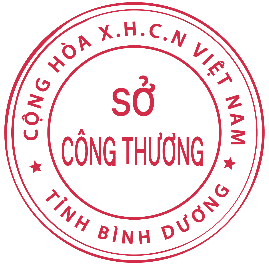 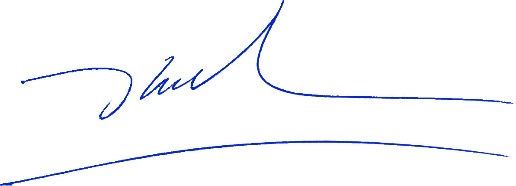  Đoàn Kim Bình